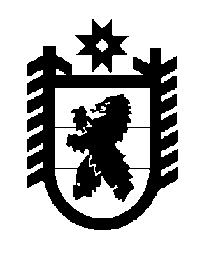 Российская Федерация Республика Карелия    ПРАВИТЕЛЬСТВО РЕСПУБЛИКИ КАРЕЛИЯРАСПОРЯЖЕНИЕ                                от  29 февраля 2016 года № 144р-Пг. Петрозаводск Внести в Перечень автомобильных дорог общего пользования регионального или межмуниципального значения Республики Карелия, утвержденный распоряжением Правительства Республики Карелия 
от  1 ноября 2010 года № 471р-П (Собрание законодательства Республики Карелия, 2010, № 11, ст. 1489; 2011, № 3, ст. 348; № 7, ст. 1133; № 8, ст. 1288; 2012, № 5, ст. 977; 2013, № 1, ст. 163; № 4, ст. 646; № 7, ст. 1338; № 12,                    ст. 2399; 2014, № 4, ст. 630; № 6, ст. 1079;  № 7, ст. 1364; № 9,  ст. 1692;           2015, № 2, ст. 297), с изменениями, внесенными распоряжениями Правительства Республики Карелия от 6 октября 2015 года № 615р-П, 
от 30 декабря 2015 года № 833р-П, изменение, дополнив строкой 
«Суна – Чупа Кондопожский район 86 ОП РЗ 86К-373».           ГлаваРеспублики  Карелия                                                              А.П. Худилайнен